LT Roots 10Below is a list of the Latin roots and definitions.  You will be tested on these next Friday.  This work is due on Tuesdays each week.  FOLLOW THIS FORMAT EXACTLY!Find two words that use each of the following roots.  Use the dictionary or an online dictionary for sources.  Underline these words.  After listing the two words, write the definition out that has to do with the root meaning.  DO NOT WRITE A DEFINITION OUT THAT HAS NOTHING TO DO WITH THE ROOT MEANING.  Then, write each root and its meaning 5 times. Draw a small picture to help you remember the meaning for the test. FOLLOW THE FORMAT AS SHOWN BELOW, including underlining the words you find that use the root. DO NOT USE:  the root as one of your words or foreign words.  Don’t use the same word for the examples from the dictionary.  Two words and name examples are not accepted.  Definitions and spellings must be dictionary correct or no credit will be given.  Week 1 Listact- to do alt-highanima, anim- life, mindann, enn- yearaqua- waterarm- army, weaponarbitr, arbiter- to judge, considerart- craft, skillaud- to hearbell- warEXAMPLE: (do not use this example as yours)Anthropo- human beingAnthropology: the science or study of human being and their ancestorsPhilanthropic: of or relating to active effort to promote human welfare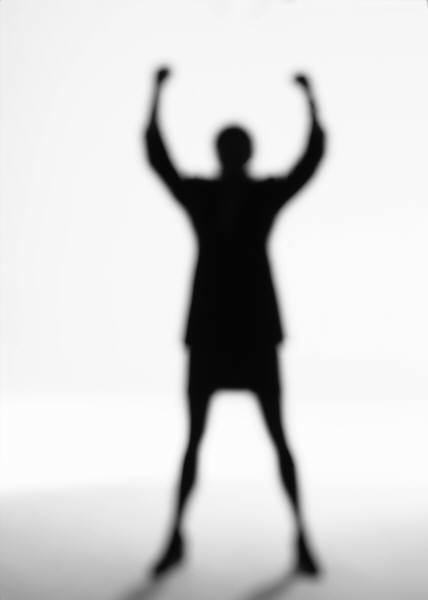 Anthropo-  human beingAnthropo-  human beingAnthropo-  human beingAnthropo-  human beingAnthropo-  human being